Publicado en Barcelona el 16/01/2020 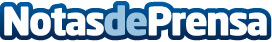 Empresarios y autónomos valencianos necesitan herramientas para combatir las malas perspectivas económicasLa perspectiva económica de los empresarios valencianos cayó un 1,4% en el último trimestre del 2019. 
Level UP organiza desde hoy y hasta el viernes en Valencia un curso para establecer estrategias de diferenciación, ventas y gestión a los empresarios de la zonaDatos de contacto:Ariadna Parals93.832.46.02Nota de prensa publicada en: https://www.notasdeprensa.es/empresarios-y-autonomos-valencianos-necesitan Categorias: Finanzas Marketing Valencia Emprendedores Recursos humanos Cursos http://www.notasdeprensa.es